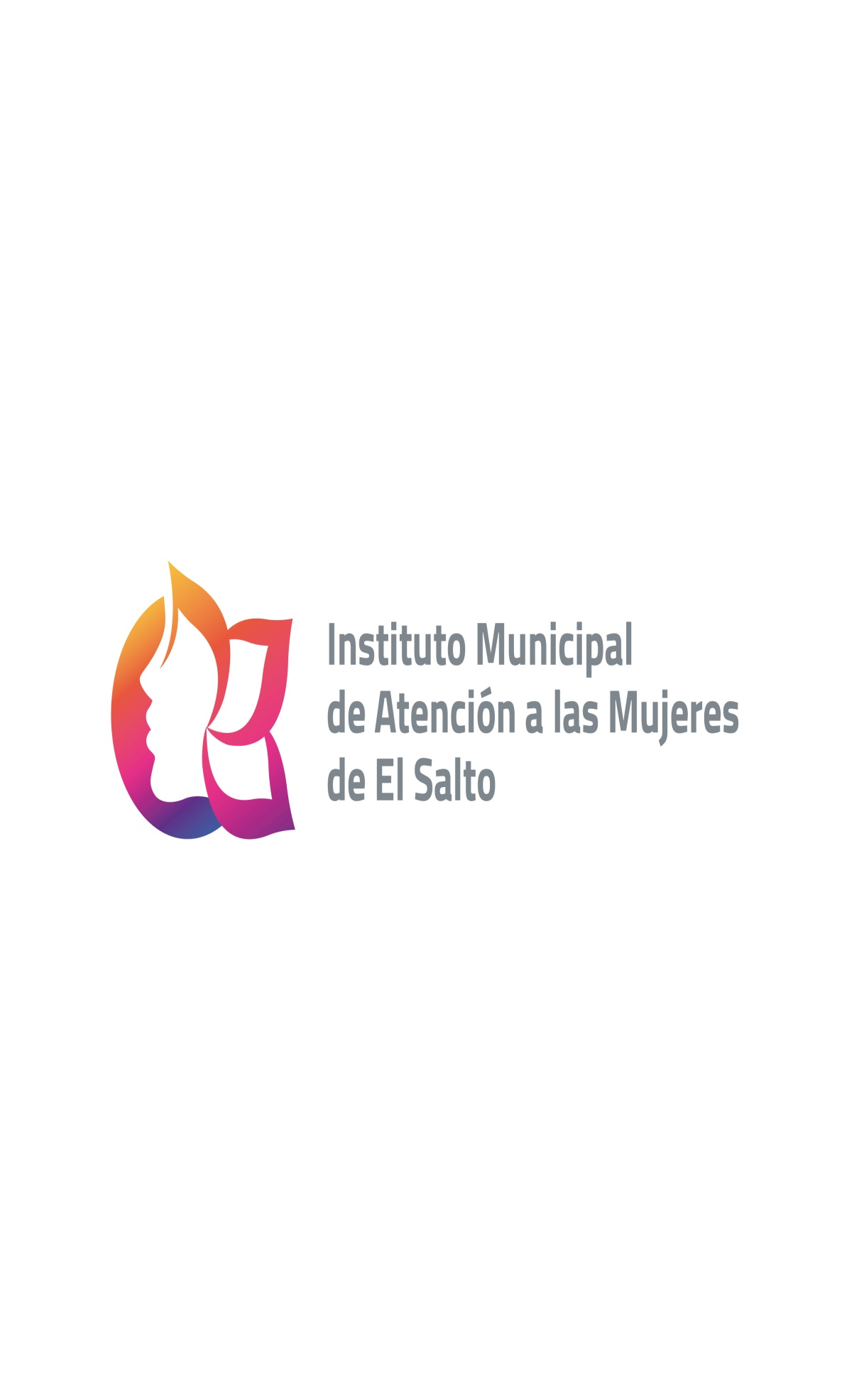 COORDINACIÓN: Coordinación General de Desarrollo Económico, Combate a la Desigualdad y Construcción de la ComunidadDEPENDENCIA: Instituto Municipal de Atención a las Mujeres de El Salto.INFORME MENSUAL MES DE ENERO 2023ATENTAMENTE“AÑO, DE RICARDO FLORES MAGÓN”OLGA LIDIA PATRON HERNANDEZTITULAR DEL INSTITUTO DE ATENCIÓN A LAS MUJERES DE EL SALTOACCIONESINDICADORACCIONESINDICADORRESULTADOS MES DE ENERO DEL 2023OBSERVACIONESCaravanas de Atención Integral *Número de personas beneficiadas con los servicios*Número de servicios otorgados*Número de colonias atendidasTOTAL 3 Caravanas de la salud que abarcaron diferentes Colonias del municipio con un TOTAL de 690 personas beneficiadas, 810 servicios otorgados y 110 papanicolau realizadosTOTAL, de 3 Colonias (Huizachera, Santa Rosa y El Mirador)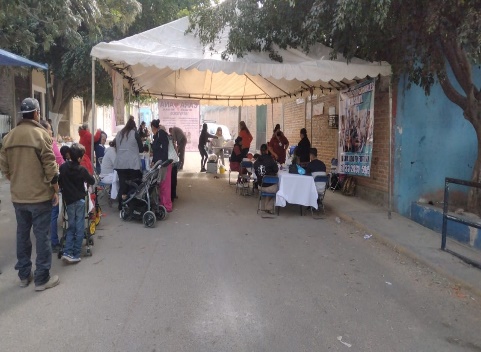 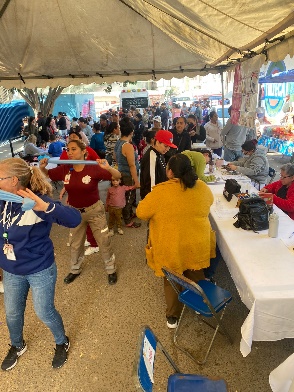 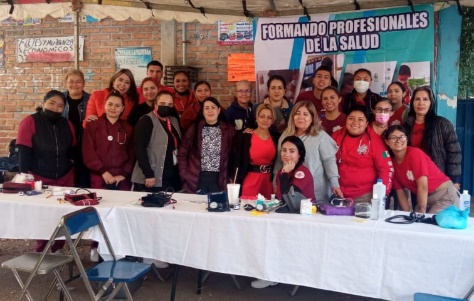 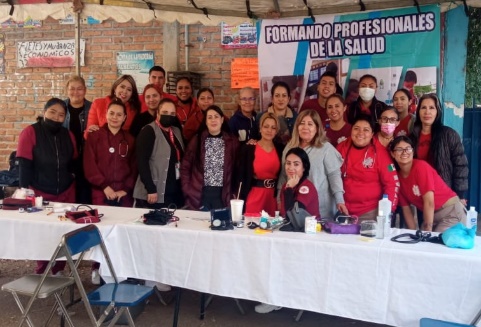 Academia de empoderamiento e igualdad del Instituto Municipal de Atención a las Mujeres de EL Salto*Número de mujeres capacitadas Total: 400 Mujeres Capacitadas en diferentes talleres.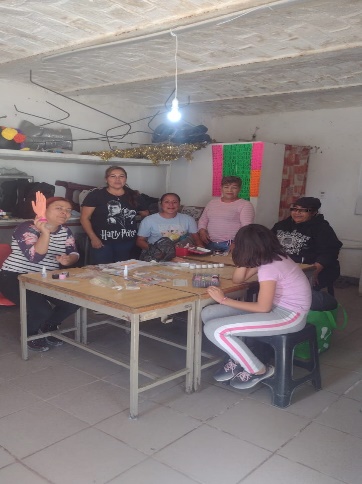 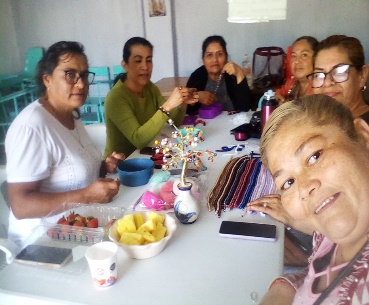 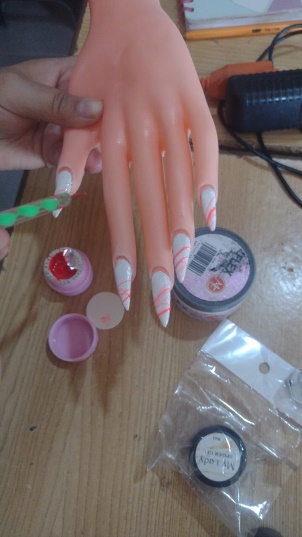 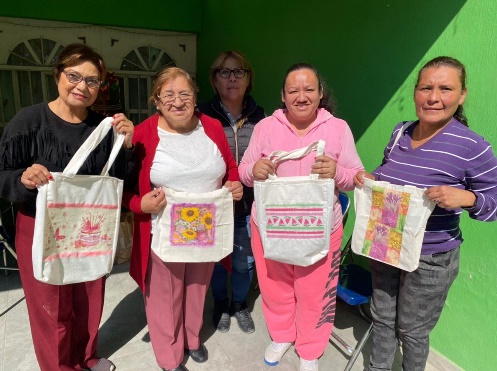 Talleres impartidos:Bisutería, Maquillaje Profesional, Aplicación de Uñas, Repostería, Plantas Medicinales, Huertos, Shampoo y Cremas, Manualidades y Enfermería.EXPO-MUJER SALTENSE EMPRENDE*Número de proyectos emprendedoresTOTAL: 3 Expo-Mujer Sáltense que abarcaron diferentes colonias del municipio con un TOTAL DE 500 emprendedoras que ya trabajan su propio negocio.TOTAL, de 3 Colonias (El Salto, Pintitas y Pintas)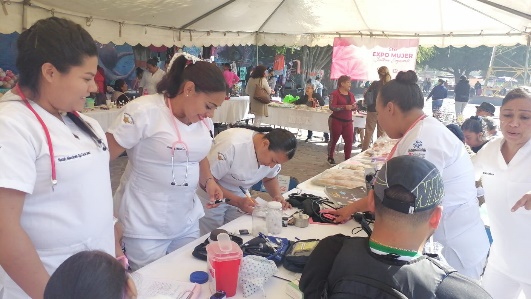 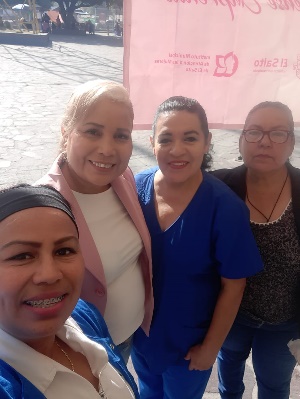 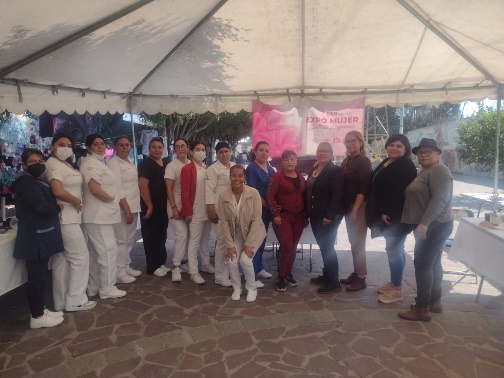 Productos que se ofrecen en la Expo-Mujer Emprende:Postres, Bisutería, Corte de Cabello, Shampoo y Cremas, Manualidades, Plantas Medicinales, canalización de presión y azúcar (enfermería).  Capacitación con perspectiva de género dirigida a servidoras y servidores públicos*Número de servidoras y servidores capacitados*Número de capacitaciones impartidasTOTAL: 40 servidores públicos capacitados*Charla "Los golpes no se ven", fue impartida por: Fabiola Serratos, con un horario: 11:00am - 1:00pm en DIF "Pintas"Asistencia de Capacitaciones*Capacitaciones que asiste el personal.*No Hubo Capacitaciones Atención de primer contacto a mujeres en situación de violencia ycanalización según sea el caso.*Número de usuarias atendidasTOTAL: 5 Mujeres AtendidasCampañas permanentes de difusión sobre la prevención y atención de la violencia contra las mujeres, así como de promoción de la igualdad.*Número de personas informadas por medios impresos o redes socialesRedes Sociales: 3,000 personas informadas TOTAL: 3,000Promoción de la campaña UNETE al “Día naranja”, campaña impulsada por ONU MUJERES.Barrios de Paz*Número de servidoras y servidores públicos inf ormados.*Número de personas informadasTOTAL: 800 Personas InformadasBarrios de Paz 2023*Número de Personas beneficiadas desagregadas en los siguientes rubros: -Niñas, niños y adolecentes-Mujeres y hombres mayores de 18TOTAL, NIÑAS: 1,872TOTAL, ADULTOS: 1,607TOTAL: 3,479